ZADÁVACÍ PODMÍNKY (část 1 zadávací dokumentace)pro nadlimitní veřejnou zakázku na služby zadávanou v jednacím řízení s uveřejněním podle § 3 písm. d), § 25, § 60 až § 62 a souvisejících zákona č. 134/2016 Sb., o zadávání veřejných zakázek, v platném znění (dále rovněž jen „Zákon“) Název veřejné zakázky: Poskytování energetických služeb metodou EPCpro snížení energetické náročnosti zimního stadionu Velké Popovicenadlimitní režim jednací řízení s uveřejněním (dále také jen „veřejná zakázka“) 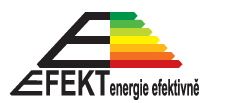 Dílo bylo zpracováno za finanční podpory
Státního programu na podporu úspor energie pro rok 2021 – Program EFEKT 2 V jednacím řízení s uveřejněním oznamuje zadavatel neomezenému počtu dodavatelů svůj úmysl zadat veřejnou zakázku. Toto zadávací řízení lze rozdělit do několika fází. V 1. fázi zadávacího řízení dodavatelé podávají prostřednictvím elektronického nástroje zadavatele žádost o účast, v níž prokazují splnění podmínek kvalifikace. Ve 2. fázi pak vyzvaní účastníci zadávacího řízení (dále jen „účastník“ nebo „účastníci“) podávají předběžnou nabídku, o níž bude v další fázi (3. fázi) jednáno. Po ukončení jednání budou účastníci vyzváni k podání nabídek, které budou následně zadavatelem posouzeny a vyhodnoceny (4. fáze). Zadávací podmínky jsou uveřejňovány v souladu s ustanovením § 96 Zákona na profilu zadavatele. Veškeré další údaje, které zadavatel poskytuje dodavatelům podle podmínek zadávacího řízení v průběhu zadávacího řízení, předává zadavatel dodavatelům písemně elektronicky způsobem stanoveným v § 211 Zákona. Dodavatel je povinen se seznámit se zadávací dokumentací a před podáním nabídky si případné nejasnosti vyjasnit u zadavatele formou, kterou stanoví Zákon v ustanovení § 98. Zadávací dokumentace je zpracována pro všechny fáze zadávacího řízení, tj. obsahuje rovněž kvalifikační dokumentaci pro první fázi zadávacího řízení – podání žádostí o účast (viz část 2 zadávací dokumentace). Součástí podávaných žádostí o účast v zadávacím řízení budou pouze doklady uvedené v části 2 zadávací dokumentace (blíže viz část 2 zadávací dokumentace – „Podmínky kvalifikace“ a jejich přílohy). Ostatní zadavatelem požadované doklady účastníci zadávacího řízení podávají až na základě výzvy zadavatele k podání předběžné nabídky.V souladu s § 96 odst. 1 a 2 Zákona, je zadávací dokumentace zveřejněna na profilu zadavatele: https://zakazky.dlc.cz/profile_display_227.html  (dále jen „profil zadavatele“). Informace a údaje uvedené v jednotlivých částech této zadávací dokumentace a v přílohách zadávací dokumentace vymezují závazné požadavky zadavatele na plnění veřejné zakázky. Tyto požadavky je dodavatel povinen plně a bezvýhradně respektovat při zpracování své nabídky. Neakceptování požadavků zadavatele uvedených v této zadávací dokumentaci může být považováno za nesplnění zadávacích podmínek s následkem vyloučení dodavatele ze zadávacího řízení.Obsah IDENTIFIKAČNÍ ÚDAJE ZADAVATELE ............................................................................................... 5 INFORMACE O DRUHU A PŘEDMĚTU VEŘEJNÉ ZAKÁZKY ............................................................... 5  Druh veřejné zakázky .................................................................................................................. 5 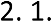  Název veřejné zakázky ................................................................................................................. 5 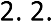  Účel veřejné zakázky ................................................................................................................... 5 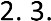  Předmět veřejné zakázky ............................................................................................................ 6 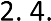  Klasifikace předmětu veřejné zakázky (CPV) ............................................................................... 7 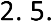  Místo plnění veřejné zakázky ...................................................................................................... 7 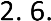  Předpokládaná doba plnění veřejné zakázky .............................................................................. 7 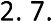  Předpokládaná hodnota veřejné zakázky .................................................................................... 7 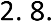  Prohlídka místa plnění ................................................................................................................. 7 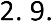 ZAHÁJENÍ ZADÁVACÍHO ŘÍZENÍ ...................................................................................................... 8  Oznámení o zahájení zadávacího řízení ...................................................................................... 8 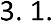  Uveřejnění zadávací dokumentace na profilu zadavatele: ......................................................... 8 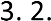 ZADÁVACÍ DOKUMENTACE ............................................................................................................. 8  Části zadávací dokumentace: ...................................................................................................... 8 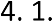  Vysvětlení, změna nebo doplnění zadávací dokumentace ......................................................... 9 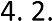  Zpracovatel zadávací dokumentace .......................................................................................... 10 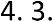 PODMÍNKY ZADAVATELE PRO PLNĚNÍ VEŘEJNÉ ZAKÁZKY .............................................................10  Technické podmínky pro plnění veřejné zakázky .......................................................................10 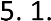  Minimální technické podmínky ................................................................................................. 11 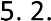  Zadavatelem požadovaná povinná opatření ..............................................................................11 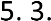  Požadavky na účastníkem navrhovaná úsporná opatření ..........................................................12 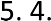  Termín realizace úsporných opatření ........................................................................................ 12 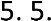  Údržba a výměna energeticky úsporných zařízení .................................................................... 13 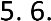  Financování zakázky .................................................................................................................. 13 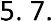  Platební podmínky zadavatele .................................................................................................. 14 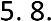  Pojištění odpovědnosti ............................................................................................................. 14 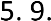  Doba trvání Smlouvy EPC ........................................................................................................ 14 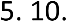 POSTUP ZADAVATELE V JEDNACÍM ŘÍZENÍ S UVEŘEJNĚNÍM ........................................................ 14 INFORMACE KE KVALIFIKACI ÚČASTNÍKŮ ..................................................................................... 15  Požadavky na prokázání splnění kvalifikace .............................................................................. 15 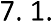 POŽADAVKY NA ZPRACOVÁNÍ PŘEDBĚŽNÝCH NABÍDEK ............................................................ 16  Pokyny pro zpracování a členění předběžné nabídky .............................................................16 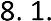  Požadavky na zpracování návrhu Smlouvy EPC a příloh............................................................ 17 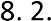  Požadavky na zpracování vzorové průběžné zprávy ................................................................. 17 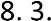  Podmínky pro využití poddodavatelů ........................................................................................ 18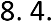  Způsob podání předběžných nabídek........................................................................................ 18 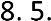  Lhůta a místo pro podání předběžných nabídek ....................................................................... 18 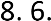  Jistota ........................................................................................................................................ 18 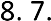  Varianty ..................................................................................................................................... 18 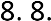 JEDNÁNÍ S ÚČASTNÍKY ZADÁVACÍHO ŘÍZENÍ ................................................................................. 19 POŽADAVKY NA ZPRACOVÁNÍ NABÍDEK ....................................................................................... 20 KRITÉRIA A ZPŮSOB HODNOCENÍ NABÍDEK .................................................................................. 20  Kritéria hodnocení a jejich váhy .............................................................................................. 20 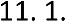 11. 1. 1. Nabídková cena ............................................................................................................... 21 11. 1. 2. Výše zaručených úspor .................................................................................................... 21 11. 1. 3. Výše investičních nákladů ................................................................................................ 2211. 1. 4. Podíl úspor prokazovaných na základě měření spotřeby k celkovému objemu úspor …. 22  Způsob hodnocení ................................................................................................................... 22 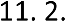  Výběr dodavatele .................................................................................................................... 23 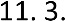  Písemná zpráva o hodnocení nabídek ..................................................................................... 23 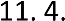 PODMÍNKY STANOVENÉ ZADAVATELEM PRO UZAVŘENÍ SMLOUVY ............................................ 24  Doklady o kvalifikaci ................................................................................................................ 24 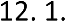  Doklady vztahující se k předmětu plnění................................................................................. 24 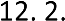  Doklady o skutečném majiteli ................................................................................................. 24 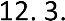 VYHRAZENÁ PRÁVA A DALŠÍ POŽADAVKY A INFORMACE ZADAVATELE ....................................... 24  	 1. IDENTIFIKAČNÍ ÚDAJE ZADAVATELE Zadavatel ve smyslu Zákona: 	zadavatelem je ve smyslu ust. § 4 odst. 5 Zákona Osoba zastupující zadavatele: Zadavatele zastupuje v řízení v souladu s ustanovením § 43 Zákona osoba zastupující zadavatele na základě uzavřené příkazní smlouvy a udělené plné moci (dále v textu jen „zástupce zadavatele“). 2. INFORMACE O DRUHU A PŘEDMĚTU VEŘEJNÉ ZAKÁZKY 2.1. Druh veřejné zakázky Jedná se o veřejnou zakázku na služby.   Název veřejné zakázky 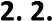 „Poskytování energetických služeb metodou EPC pro snížení energetické náročnosti zimního stadionu Velké Popovice“  Účel veřejné zakázky 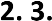 Účelem veřejné zakázky je snížení energetické náročnosti zimního stadionu Velké Popovice v majetku zadavatele, vedoucí k finanční úspoře nákladů na provoz této budovy, spolu se zvýšením účinnosti užití energie a snížením emisí ze spalovacích zdrojů znečištění při využití obnovitelných zdrojů.  Předmět veřejné zakázky 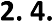 Veřejná zakázka bude realizována s využitím metody Energy Performance Contracting (dále jen „EPC“). Předmětem veřejné zakázky je poskytování energetických služeb se zaručeným výsledkem metodou EPC pro zimní stadion Velké Popovice v majetku zadavatele, na adrese Ringhofferova 336, Velké Popovice, 251 69. Jedná se o komplexní zakázku zahrnující přípravu, realizaci a následné dlouhodobé sledování a vyhodnocování výsledků zavedených energeticky úsporných opatření, přičemž dodavatel poskytne zadavateli záruku za dosažení očekávaných ekonomických přínosů. Zadavatel uhradí cenu za energeticky úsporná opatření. Konkrétní energeticky úsporná opatření dodavatel sám navrhne a zahrne do projektu EPC, který následně v objektu zrealizuje. V rámci zakázky bude poskytovatelem služeb zajištěn návrh, příprava, realizace, financování a vyhodnocování úsporných opatření. Ke splácení nákladů na realizaci budou v maximální možné míře použity úspory generované úspornými opatřeními.  Úspory budou dodavatelem smluvně garantovány, průběžně sledovány, vyhodnocovány a dokladovány.Zadavatel předpokládá kofinancování předmětu veřejné zakázky v rámci Operačního programu Podnikání a inovace pro konkurenceschopnost 2014 – 2020 (dále jen “OPPIK“). Dodavatel nese příslušné riziko neúspěchu při dosažení úspor realizací jím navržených a realizovaných opatření včetně rizika snížení možné dotace z OPPIK vlivem jím garantovaných a nesplněných parametrů projektu.Předmětem zakázky není zajištění nákupu energie dodavatelem ani zajištění obsluhy technických zařízení.   Zadavatel předpokládá tento rozsah činností: návrh úsporných opatření v souvislosti s hospodařením s energií, ověření skutečného stavu objektu a jeho energetického hospodářství, zpracování příslušné prováděcí a projektové dokumentace (včetně statického posouzení střechy a požárně bezpečnostního řešení, statické zprávy, požární zprávy) na realizaci úsporných opatření, v rozsahu nutném z povahy opatření a v rozsahu, ve kterém nebude využita projektová dokumentace ze zadávací dokumentace, vyřízení náležitostí spojených se získáním stavebního povolení, ohlášení, apod., tj. zajištění kompletního inženýringu (pokud je bude nutné u navržených opatření vyřídit), zajištění financování navržených opatření (pokud nebude v průběhu VZ dohodnuto jinak),dodávka a montáž navržených úsporných opatření „na klíč“, zpracování dokumentace skutečného provedení úsporných opatření, inženýring dokončení opatření (U opatření 5. (Instalace FVE a nové trafostanice) je součástí realizace opatření také zajištění smlouvy o připojení do distribuce).vypracování provozního řádu nově instalovaných zařízení a zaškolení obsluhy, energetický management (služby zahrnující trvalé sledování a vyhodnocování efektivity realizovaných opatření) po dobu období garance, včetně kontroly instalovaného zařízení a servisní činnosti minimálně po dobu záruky, poskytnutí záruky za dosažení úspor, které slouží ke splácení celkových nákladů projektu. Výše uvedené činnosti lze rozdělit do tří základních fází: fáze I:  	předběžné činnosti (ověření stavu využití energie v objektech) – činnosti 1 až 4; fáze II: 	provedení základních opatření – činnosti 5 až 8; fáze III:  	poskytování garance – činnosti 9 až 10. Pokud během realizace VZ nastane potřeba změny závazku ve smlouvě na realizaci Veřejné zakázky, využije zadavatel ustanovení § 222 odst. 4 Zákona. Zadavatel uvádí, že bližší podrobnosti ohledně podmínek plnění mohou být s kvalifikovanými účastníky, kteří podají předběžné nabídky, dále projednány v další fázi zadávacího řízení, přičemž zadavatel bude oprávněn v souladu s ust. § 61 odst. 10 Zákona v průběhu jednání stanovit i další závazné zadávací podmínky, které musí účastníci ve svých nabídkách respektovat. Doba podání předběžných nabídek bude uvedena v další fázi zadávacího řízení, tj. ve výzvě k podání předběžných nabídek ve smyslu ust. § 61 odst. 5 Zákona. Klasifikace předmětu veřejné zakázky (CPV) 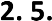 71314000-2 	Energetika a související služby 71320000-7 	Technické projektování 	 50721000-5 	Uvádění topných zařízení do provozu  45311000-0 	Instalace a montáž elektrických rozvodů a zařízení 	 
09331200-0 	Solární fotovoltaické moduly Místo plnění veřejné zakázky 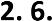 Místem plnění je zimní stadion Velké Popovice na adrese Ringhofferova 336, Velké Popovice, 251 69, tj. pozemek p.č. st. 393, jehož součástí je stavba č.p. 336, p.č. 96/30, p.č. 1033 a p.č. 1034, vše v k.ú. Velké Popovice.  Předpokládaná doba plnění veřejné zakázky 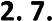 Doba zahájení plnění veřejné zakázky bude odvislá od okamžiku ukončení zadávacího řízení. Zadavatel orientačně předpokládá plnění jednotlivých fází veřejné zakázky v těchto termínech:Plnění bude ukončeno do 12 let od počátku běhu období poskytování garance (III. části plnění veřejné zakázky), předpoklad je do poloviny roku 2035. Realizační část zakázky (II. fáze) se předpokládá na 4. kalendářní čtvrtletí roku 2022 a první a druhé kalendářní čtvrtletí roku 2023. Předpokládané termíny mohou být upraveny. Podrobný harmonogram sestaví účastník ve své předběžné nabídce a bude nedílnou součástí Smlouvy. Zadavatel upozorňuje dodavatele na nutnost zajištění zásobování energií po celou dobu realizace úsporných a dalších opatření, tj. nesmí dojít k přerušení či omezení dodávky bez předchozí dohody se zadavatelem.  Předpokládaná hodnota veřejné zakázky  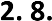 Celková předpokládaná hodnota veřejné zakázky činí 23 200 000,- Kč bez DPH.  Prohlídka místa plnění 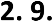 Zadavatel umožní všem účastníkům zadávacího řízení prohlídku místa plnění. Termín a způsob konání prohlídky místa plnění bude stanoven v závislosti na průběhu zadávacího řízení a bude upřesněn ve výzvě k podání předběžné nabídky podle § 61 odst. 5 Zákona. Prohlídka místa plnění slouží k seznámení dodavatelů se stávajícím místem budoucího plnění a s jeho technickými a provozními parametry. Prohlídka místa plnění neslouží k poskytnutí odpovědí na dotazy dodavatelů; tyto budou poskytnuty na základě dotazů formulovaných písemně postupem vysvětlení zadávací dokumentace dle § 98 ZZVZ.3. ZAHÁJENÍ ZADÁVACÍHO ŘÍZENÍ Zadavatel zahajuje zadávací řízení v souladu s ustanovením § 61 odst. 1 Zákona odesláním oznámení o zahájení zadávacího řízení k uveřejnění způsobem podle § 212 Zákona. Lhůty rozhodné pro zadávací řízení se počítají ode dne zahájení zadávacího řízení.   Oznámení o zahájení zadávacího řízení 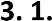 Evidenční číslo veřejné zakázky ve Věstníku veřejných zakázek  		Z2022-016676 (dále jen VVZ): Datum odeslání formuláře k uveřejnění (zahájení zadávacího řízení): 	29.4. 2022   Uveřejnění zadávací dokumentace na profilu zadavatele: 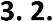 Profil zadavatele uveřejněný ve VVZ:  https://zakazky.dlc.cz/profile_display_227.html 4. ZADÁVACÍ DOKUMENTACE Pojem zadávací dokumentace je vymezen v ustanovení § 28 odst. 1 písm. b) Zákona jako veškeré písemné dokumenty obsahující zadávací podmínky sdělované nebo zpřístupňované účastníkům při zahájení zadávacího řízení. V souladu s ustanovením § 96 Zákona zadavatel uveřejňuje zadávací dokumentaci na profilu zadavatele ode dne uveřejnění oznámení o zahájení zadávacího řízení. Výzva k podání předběžných nabídek podle § 61 odst. 5 a výzva k podání nabídek podle § 61 odst. 11 bude následně odeslána účastníkům, kteří podali žádost o účast a splnili podmínky kvalifikace.  Části zadávací dokumentace: 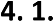 Zadávací podmínky (textová část ZD) Podmínky kvalifikace a jejich přílohy: 2a – Krycí list žádosti o účast, 2b – Vzor čestného prohlášení k prokázání splnění základní způsobilosti, 2c – Vzor čestného prohlášení zvláštní podmínky zadavatele,2d – Přehled realizovaných zakázek – projekty EPC, 2e – Přehled realizovaných zakázek – projekty fotovoltaické elektrárny2f – Přehled realizovaných zakázek – projekty zateplení3. Technické podklady  S ohledem na velké množství dat jsou tyto technické podklady (s ohledem na datový limit jednotlivých souborů) uveřejněny na profilu ve více částech (komprimovaných souborech).3.1.  Energetický posudek  - obsahuje popis stávajícího stavu objektu3.2. Závazné požadavky zadavatele na navrhovaná úsporná opatření 3.3. Projektová dokumentace stavby „Snížení energetické náročnosti zimního stadionu Velké Popovice“ zpracovatele Studio Mija, spol. s r.o., architektonická a projektová kancelář (Ing. Miroslav Jakoubek) 03/20213.4. Detailní návrh studie proveditelnosti instalace fotovoltaické elektrárny3.5.  Posouzení vhodnosti objektu pro projekt EPC4.1. Návrh smlouvy o energetických službách určených veřejnému zadavateli (dále také „Smlouva EPC“) a 4.2.	Pokyny pro zpracování jejích příloh se vzorovými dokumenty:4a	Přehled navrhovaných energeticky úsporných opatření4b	Zaručená úspora4c	Výše garantované úspory a způsob garance4d	Podíl zadavatele na nadúspoře4e	Povinná cenová příloha4f	Poddodavatelský systém a podíl výkonů 5. Tabulková příloha 6. Podíl úspor prokazovaných měřením spotřeby Za součásti zadávací dokumentace se považují údaje poskytované dodavatelům na základě jejich žádosti nebo z vlastního uvážení zadavatele i bez žádosti dodavatele. Jedná se o: Vysvětlení zadávací dokumentace podle ustanovení § 98 Zákona, Změna nebo doplnění zadávací dokumentace podle ustanovení § 99 Zákona.  Vysvětlení, změna nebo doplnění zadávací dokumentace 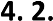 Zadavatel si vyhrazuje právo na změnu nebo doplnění zadávacích podmínek před uplynutím lhůty pro podání nabídek dle § 99 Zákona. Dodavatel je oprávněn po zadavateli požadovat písemné vysvětlení zadávací dokumentace. Písemná žádost o vysvětlení musí být zadavateli doručena v souladu se lhůtami uvedenými v § 98 odst. 3 Zákona; v opačném případě není zadavatel povinen vysvětlení poskytnout. Zadavatel vypořádá žádosti o vysvětlení způsobem a ve lhůtách popsaných v § 98 Zákona. Zadavatel může tuto zadávací dokumentaci vysvětlit i bez písemné žádosti dodavatele, a to dle podmínek stanovených v § 98 odst. 1 Zákona. Veškerá písemná komunikace mezi dodavatelem a zadavatelem bude probíhat výhradně elektronickým způsobem a přednostně prostřednictvím elektronického nástroje zadavatele, popř. prostřednictvím Informačního systému datových schránek.  Zpracovatel zadávací dokumentace 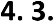 Vybrané, zejména technické, části této zadávací dokumentace zpracoval zástupce zadavatele na základě požadavků zadavatele, který výstupy zpracované zastupujícím zadavatelem ověřil a schválil. Označení dalších osob, odlišných od zadavatele, je součástí jednotlivých dokumentů v rámci zadávací dokumentace. 5. PODMÍNKY ZADAVATELE PRO PLNĚNÍ VEŘEJNÉ ZAKÁZKY  Technické podmínky pro plnění veřejné zakázky Do projektu EPC jsou zařazeny následující objekty: 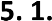 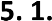 Podklady a informace, týkající se stávajícího stavu objektu, jsou uvedeny v technické příloze zadávací dokumentace – části 3, zejména část 3.1.  – Energetický posudek a 3.5. Posouzení vhodnosti objektu pro projekt EPC. Zadavatel v rámci projektu předpokládá modernizaci a optimalizaci provozu svého energetického hospodářství. V budově očekává zejména částečnou rekonstrukci obálky budovy v rozsahu zateplení vybraných konstrukcí obálky budovy a výměnu původních oken a kovových vstupů do haly, rekonstrukci osvětlení, instalaci nuceného větrání s rekuperací do prostor šaten a realizaci fotovoltaické elektrárny na střechu stadionu s trafostanicí. V rámci těchto opatření se předpokládá i hydraulické vyvážení otopné soustavy – vyregulování otopných soustav. Dále je možné uvažovat o dalších opatřeních vedoucích k úspornějšímu energetickému provozu budov. V rámci rekonstrukce osvětlení zadavatel očekává zejména výměnu osvětlovacích těles a provedení přidružené elektroinstalace a případná další opatření vedoucí ke snížení provozních nákladů. Po vybraném dodavateli, se kterým bude podepsána Smlouva EPC (dále jen „vybraný dodavatel“), zadavatel dále požaduje v průběhu celého smluvního vztahu provádění energetického managementu (dále také „EM“), přičemž součástí EM bude servis nově instalovaných zařízení minimálně po dobu záruky.  Minimální technické podmínky 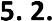 Minimální technické podmínky podle ust. § 61 odst. 4 ZZVZ tvoří:Závazný ukazatel požadované minimální úrovně úspor energie ve výši 34,7%, specifikovaný rovněž v části 3.5 zadávací dokumentace. Účastníkem navržená energeticky úsporná zařízení a technologie musí vyhovovat příslušným technickým normám a předpisům platným v době realizace prací. Účastník musí zadavateli poskytnout záruky za předpokládané přínosy z úsporných opatření po celou dobu období garance.  Zadavatelem požadovaná povinná opatření 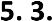 Zadavatelem jsou definována následující povinná opatření, jejichž podrobné požadované minimální parametry jsou uvedeny v části 3.2 zadávací dokumentace: 1.Rekonstrukce obálky budovy -  v rozsahu:1.1. Výměna původních otvorových konstrukcí – tj. původních dřevěných a kovových oken do exteriéru a do haly a původních kovových vstupů do haly. 1.2. Zateplení svislého obvodového pláště šaten a administrativní části a to konkrétněnezateplený obvodový plášť do exteriérunezateplený obvodový plášť do haly dozateplení již zatepleného obvodového pláště ve 2. NP prostoru šatenpodhled nad exteriérempodhledy prostoru haly a průjezduZ podstaty zateplování je nutno, z důvodu omezení možných tepelných mostů, výsledného architektonického výrazu objektu apod., zateplit i konstrukce nad rámec ochlazované obálky budovy dle ČSN 73 0540 (tzv. přidružené konstrukce). Jako přidružené konstrukce jsou uvažovány předsazené stěny, sokl, atika,  ostění oken atd.. Součástí zateplení je rovněž nutná hydroizolace spodní stavby a provedení nových vnějších okapových svodů a hromosvodů. 2. Zateplení štítů svislého obvodového pláště haly  - u obou štítů vyzdění výplňovým zdivem mezi sloupy a mezi nové železobetonové věnce s vodorovnou výztuží přivařenou k těmto nosným sloupům haly – tím bude vytvořen rám, ve kterém bude výplň působit jako pole. Vyzděné pole bude zatepleno pomocí ETICS. 3. Rekonstrukce osvětlení - výměna všech původních osvětlovacích těles v prostoru šaten a administrativní části za moderní LED moduly. Součástí opatření je provedení přidružené elektroinstalace včetně ovládání a regulace. Soustava musí být navržena s ohledem na hygienické požadavky na osvětlenost.  4. Instalace nuceného větrání s rekuperací do prostor šaten -  V případě realizace opatření zahrnující větrací jednotky musí být plněny požadavky dle Nařízení Komise (EU) 1253/2014 týkající se požadavků na ekodesign větracích jednotek.Zadavatel předpokládá, že návrh opatření 1 – 4 bude odpovídat zadavatelem předložené projektové dokumentaci (viz 3.3. zadávací dokumentace), účastník však může navrhnout výhodnější řešení (je třeba zdůraznit a zdůvodnit změny oproti předložené projektové dokumentaci). Změny položkového rozpočtu mohou mít vliv na způsobilé náklady pro dotaci z OPPIK a účastník je pro ten případ povinen poskytnout zadavateli veškerou nutnou součinnost pro splnění podmínek a soulad s pravidly OPPIK.5. Realizace fotovoltaického systému na střechu stadionu s trafostanicí (přechod z NN do VN) -. Profit z realizace opatření vzniká náhradou nakupované elektřiny z veřejné distribuční sítě za vyrobenou na fotovoltaickém zdroji a přímým využitím v objektu. Dodatečný profit vzniká prodejem přebytečné elektřiny do DS. Vzhledem k tomu, že největší spotřebu elektřiny představuje chladicí technologie ledové plochy, a to v průběhu letních měsíců, kdy je zároveň nejvyšší objem výroby, je ve výpočtu uvažováno s přetoky s přetoky do distribuční sítě ve výši do 14,2 %. Použití bateriové akumulace se nepředpokládá. Součástí opatření bude výstavba vlastní trafostanice 500 kVA 22/0,4 kV a dispečerské řízení. Konkrétní provedení opatření bude předmětem jednání. Pro tuto akci byl zpracován návrh studie proveditelnosti -  část 3.4. technických podkladů.Součástí provedených opatření musí být i hydraulické vyvážení otopné soustavy – vyregulování otopných soustav.Zadavatel si vyhrazuje právo výše uvedená opatření či jejich rozsah a parametry v průběhu zadávacího řízení upravit či doplnit.   Požadavky na účastníkem navrhovaná úsporná opatření 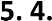 Účastníkem navržená energeticky úsporná zařízení a technologie musí vykazovat vysokou účinnost a efektivitu provozu v souladu se současnými požadavky a trendy kladenými na tato zařízení a technologie. Na realizovaná úsporná opatření poskytne vybraný dodavatel záruku za jakost v rozsahu min. 5 let (60 měsíců). Energeticky úsporná opatření navržená účastníkem bude možné považovat za odpovídající zadávacím podmínkám pouze tehdy, když budou v souladu s cílem dosáhnout zaručených úspor, přičemž musí být dodrženy níže uvedené požadavky. Energeticky úsporná opatření: musí vyhovovat příslušným technickým normám a předpisům platným v době realizace prací; musí být vhodně navržena tak, aby zohledňovala skutečný stav řešeného objektu a aktuální podmínky jeho využití a nevedla k potřebě vynaložit nepřiměřené náklady na údržbu a opravy ze strany zadavatele po ukončení účinnosti Smlouvy EPC; musí být kompatibilní se stávajícími stavebními i technologickými instalacemi a prvky (včetně stávajících řídících a regulačních systémů); musí mít smluvně stanovenou strukturu a plnit záruku dostupnosti, pokud jde o získání náhradních dílů po ukončení účinnosti této Smlouvy EPC; nesmí vést ke snížené nebo nedostatečné úrovni standardů pohodlí vnitřního prostředí, která vyplývá z hygienických norem a předpisů; nesmí mít žádné hmotné nedostatky a vady a musí být prováděna takovým způsobem, aby uživatelé budovy nebyli ve svých možnostech užívat budovu omezeni více, než je nezbytně nutné.  Termín realizace úsporných opatření 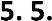 Realizace úsporných opatření  Zadavatel předpokládá umožnění realizace úsporných opatření vybraným dodavatelem v průběhu roku 2022 a v prvním čtvrtletí 2023. V průběhu jednání si Zadavatel vyhrazuje právo uvedené požadavky upravit.  Údržba a výměna energeticky úsporných zařízení 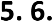 Zadavatel předpokládá, že provoz, správa a běžná údržbu svých energetických zařízení budou zajištěny stejným způsobem, jako doposud (resp. nebude to předmětem této VZ). Výjimkou je servisní činnost na nově instalovaná opatření vykonávaná vybraným dodavatelem po dobu záruky. Zadavatel požaduje, aby jednotlivé položky servisu byly v nabídkách podrobně specifikovány (aby se nestalo, že budou duplicitní s činností stávajících dodavatelů). Zadavatelem určené osoby (např. správci budovy) budou povinni při údržbě jednotlivých zařízení, prvků a systémů integrovaných nebo dodaných vybraným dodavatelem do smluvního objektu řídit se provozními předpisy předanými vybraným dodavatelem. Za tímto účelem budou zadavatelem určené osoby vybraným dodavatelem proškoleni. Vybraný dodavatel bude vhodným způsobem monitorovat chod systémů a v případě potřeby provede zásah přednostně prostřednictvím vyškolených pracovníků zadavatele, v případě nutnosti přímo. Kopie protokolů bude předávat zadavateli. Strategie servisu zvolená vybraným dodavatelem musí vyhovovat požadavkům správného hospodaření s energetickým systémem. Zbytečná výměna jakéhokoli zařízení či jeho komponentu je nepřípustná. Účastník však může v rámci nabídky zadavateli nabídnout výhodnější podmínky, o kterých je možné následně jednat.  Financování zakázky 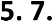 Energeticky úsporná opatření budou realizována na náklady vybraného dodavatele, které bude zadavatel postupně hradit prostřednictvím splátek, jejichž výše bude v maximální míře kryta z dosažených úspor. Vybraný dodavatel, nese celé riziko nedosažení jím navržených a realizovaných úspor. Zadavatel výslovně upozorňuje, že projekt je součástí OPPIK a předchozí udělené dotace z MŠMT a z důvodů dotačních podmínek na nemovitostech dotčených realizovanými úspornými opatřeními ani na pořizovaných technologiích není možné zřídit zástavní právo, nebo zajišťovací převod práva!Vybraný dodavatel musí vyjít vstříc také požadavkům Ministerstva průmyslu a obchodu, tj. poskytovatele dotace.Dosažení garantovaných/zaručených úspor bude sledováno a vyhodnocováno po dobu 12 let. V průběhu poskytování energetických služeb po dobu trvání smluvního vztahu bude zadavatelem hrazena cena za provádění energetického managementu.Vybraný dodavatel může zadavateli poskytnout odloženou splatnost ceny díla.  Zadavatel si je vědom, že základní opatření požadovaná zadavatelem nemusí být v plném rozsahu kryta pouze z dosažených úspor v nákladech na spotřebu energie, resp. ostatních provozních nákladů (dále také „Deficitní plnění“). Pokud bude konečné znění Smlouvy EPC s vybraným účastníkem zadavatelem schváleno s Deficitním plněním, bude se zadavatel podílet na financování opatření v potřebné výši, nicméně výše zapojení vlastních zdrojů zadavatele bude předmětem dalšího jednání v návaznosti na investiční požadavky vyplývající z opatření navržených účastníkem s tím, že zadavatel může financovat tato opatření z podstatné části tak, aby minimalizoval složku finančních nákladů souvisejících s nutností projekt úspor financovat ze strany vybraného dodavatele.  Platební podmínky zadavatele 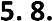 Úhrada za plnění veřejné zakázky bude prováděna v souladu se smluvními podmínkami.  V případě odložené splatnosti díla je vybraný dodavatel oprávněn požadovat úhradu plateb každoročně až do výše splátek podle měsíčního rozvrhu plateb uvedených v platebním kalendáři, který bude přílohou Smlouvy EPC. Po obdržení daňového dokladu od dodavatele energie (roční vyúčtování) se na základě vyhodnocení provedeného dle přílohy 6 Smlouvy EPC vyčíslí rozdíl mezi úsporami garantovanými a úsporami skutečně dosaženými. Rozdíl v nákladech na energii, který vznikne zadavateli oproti nákladům vyplývajícím z garantované úspory, bude vyrovnán podle navržených smluvních podmínek. Při dosažení vyšší úspory náleží část úspory nákladů zadavateli ve smluvně dohodnuté výši. Účastníci (dodavatelé) mohou zadavateli nabídnout i výhodnější platební podmínky.  Pojištění odpovědnosti 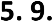 Vybraný dodavatel je povinen po celou dobu realizace zakázky udržovat v platnosti a účinnosti pojištění odpovědnosti za škodu způsobenou třetí osobě při výkonu své podnikatelské činnosti nejméně ve výši 23 mil. Kč. Tuto skutečnost prokáže účastník v rámci zadávacího řízení podepsáním příslušného čestného prohlášení (vzor bude součástí Výzvy k podání předběžných nabídek), které bude součástí nabídky účastníka. Vybraný dodavatel je povinen před podpisem Smlouvy EPC a následně kdykoliv na požádání zadavatele prokázat splnění této podmínky předložením kopie platné pojistné smlouvy či certifikátu.  Zadavatel stanovuje vybranému dodavateli v souladu s § 104 odst. 1 písm. a) Zákona povinnost předložit před podpisem Smlouvy EPC kopii pojistné smlouvy, jejímž předmětem bude odpovědnost za škodu způsobenou dodavatelem třetí osobě, a to včetně škody způsobené při podnikatelské činnosti, přičemž pojistná smlouva či certifikát bude mít limit pojistného plnění ve výši nejméně 23 mil. Kč.  Doba trvání Smlouvy EPC 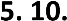 Doba poskytování garance bude 12 let. Dobu účinnosti Smlouvy EPC, resp. dobu splácení realizovaných energeticky úsporných opatření navrhne účastník a bude předmětem jednání. 6. POSTUP ZADAVATELE V JEDNACÍM ŘÍZENÍ S UVEŘEJNĚNÍM  Zadavatel v tomto zadávacím řízení zadávaném v jednacím řízení s uveřejněním postupuje zcela v souladu s ustanoveními § 60 až § 62 Zákona. Důvodem pro použití jednacího řízení s uveřejněním v nadlimitním režimu je důvod dle § 60 odst. 1 písm. c) Zákona, jelikož se jedná o takovou veřejnou zakázku a plnění, která je komplexního a celkově složitého charakteru. Typickým rysem EPC projektů je skutečnost, že úspor bude možno dosáhnout pomocí technicky odlišných řešení, resp. odlišně strukturovaného portfolia služeb. Právě s ohledem na tato odlišná technická řešení nelze předem plně specifikovat požadavky zadavatele na technické provedení, které budou dodavatelé navrhovat samostatně.Postup v zadávacím řízení zadavatel rozdělil do následujících fází:  - 	1. fáze řízení = předložení žádostí o účast (kvalifikace účastníků) Zadavatel zahajuje jednací řízení s uveřejněním odesláním oznámením o zahájení zadávacího řízení a uveřejnění zadávací dokumentaci na svém profilu zadavatele. Dodavatelé předkládají zadavateli ve stanovené lhůtě své žádosti o účast a prokazují splnění podmínek kvalifikace. Zadavatel posoudí soulad kvalifikace účastníků zadávacího řízení. Účastníci, jejichž žádost o účast nebude splňovat podmínky zadavatele na prokázání splnění kvalifikace, budou z další účasti vyloučeni. Účastníci, kteří prokáží splnění kvalifikace podle podmínek zadavatele, budou vyzváni k podání předběžné nabídky ve 2. fázi zadávacího řízení. Zadavatel neomezuje počet účastníků pro účast ve 2. fázi. - 	2. fáze řízení = předložení předběžných nabídek K podání předběžné nabídky v 2. fázi budou vyzvání všichni účastníci, kteří prokáží v 1. fázi kvalifikaci podle podmínek zadavatele. Vyzvaní účastníci předloží ve stanovené lhůtě své předběžné nabídky, které budou posuzovány a hodnoceny v souladu se Zákonem a zadávacím podmínkami. - 	3. fáze řízení = jednání o předběžných nabídkách Zadavatel jedná s účastníky o předběžných nabídkách s cílem zlepšit parametry předběžné nabídky ve prospěch zadavatele. Zadavatel v průběhu jednání poskytuje informace účastníkům nediskriminačním způsobem. Zadavatel předpokládá, že provede s každým účastníkem minimálně jedno jednání o předběžných nabídkách. Zadavatel si ve smyslu ust. § 61 odst. 8 ZVVZ vyhrazuje, že nemusí o předběžných nabídkách jednat a může zadat veřejnou zakázku na základě předběžné nabídky.Okamžik ukončení jednání zadavatel oznámí všem účastníkům, kteří podali předběžnou nabídku, a vyzve tyto účastníky k podání nabídek. - 	4. fáze řízení = předložení nabídek Zadavatel provede v souladu se Zákonem posouzení a hodnocení nabídek. 7. INFORMACE KE KVALIFIKACI ÚČASTNÍKŮ Jedná se o 1. fázi zadávacího řízení, předložení žádostí o účast (kvalifikace účastníků).  Požadavky na prokázání splnění kvalifikace 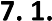 Účastník, který podá žádost o účast v zadávacím řízení, je povinen prokázat splnění kvalifikace v rozsahu a způsobem dle § 73 ZZVZ a dále dle této zadávací dokumentace, jako jednu z podmínek účasti v zadávacím řízení v souladu s § 37 odst. 1 písm. a) ZZVZ. Dodavatel předkládá prosté kopie dokladů k prokázání splnění kritérií kvalifikace, a to v českém jazyce.  Kompletní požadavky na prokázání splnění kvalifikace jsou uvedeny v samostatném dokumentu Podmínky kvalifikace, který je součástí zadávací dokumentace (část 2). Lhůta pro podání žádosti o účast je rovněž uvedena v předmětném dokumentu. 8. POŽADAVKY NA ZPRACOVÁNÍ PŘEDBĚŽNÝCH NABÍDEK Jedná se o 2. fázi zadávacího řízení, předložení předběžných nabídek. K podání předběžné nabídky ve 2. fázi řízení budou vyzvání všichni účastníci, kteří prokáží splnění podmínek kvalifikace v 1. fázi řízení.  Podrobné požadavky na obsah předběžných nabídek budou obsaženy ve výzvě k podání předběžných nabídek. Účastník, který prokáže splnění kvalifikace a bude vyzván k podání předběžné nabídky podle ust. § 61 odst. 5 a 6 Zákona, je povinen shora uvedené základní požadavky v článku 5 této zadávací dokumentace zohlednit v jím podané předběžné nabídce. Zadavatel uvádí, že bližší podrobnosti ohledně podmínek plnění mohou být s kvalifikovanými účastníky, kteří podají předběžné nabídky, dále projednány v další fázi zadávacího řízení, přičemž zadavatel bude oprávněn v souladu s ust. § 61 odst. 10 Zákona v průběhu jednání stanovit i další závazné zadávací podmínky, které musí účastníci ve svých nabídkách respektovat. Lhůta pro podání předběžných nabídek bude uvedena v další fázi zadávacího řízení, tj. ve výzvě k podání předběžných nabídek ve smyslu ust. § 61 odst. 5 Zákona. Předběžné nabídky se podávají pouze v elektronické podobě v souladu s ust. § 213 Zákona prostřednictvím elektronického nástroje. Otevírání předběžných nabídek se postupem dle § 108 a násl. Zákona neprovádí. V případě elektronických nabídek se veřejné otevírání obálek s nabídkami dle § 109 Zákona nekoná. Pokyny pro zpracování a členění předběžné nabídky 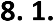 Předběžná nabídka musí být zpracována v písemné formě v českém jazyce a v souladu s podmínkami uvedenými v této zadávací dokumentaci.  Předběžná nabídka bude zpracována v elektronické podobě ve formátu *.pdf, *.doc (*.docx) a *.xls (*xlsx). Účastník je povinen předložit nabídku v požadovaném rozsahu a členění, v souladu s pokyny uvedenými v zadávacích podmínkách. Doklady, dokumenty, cenové podklady a další listiny doložené v nabídce musí být odpovídajícím způsobem seřazeny.  Nabídka musí být zpracována přehledně a srozumitelně, tzn. v českém jazyce, případně vložené cizojazyčné listiny v originále musí mít přeloženou úředně ověřenou kopii. Všechny části nabídky musí být kvalitní a dobře čitelné, v nabídce nesmí být opravy a přepisy, které by mohly zadavatele uvést v omyl. Neuvedení požadovaných informací v rozsahu zadávací dokumentace nebo nerespektování pokynů zadavatele může vyústit ve vyřazení nabídky. Žádná práva na náhradu nákladů spojených s účastí v zadávacím řízení nebudou účastníkům přiznána. Předběžná nabídka: bude obsahovat krycí list předběžné nabídky, bude obsahovat specifikaci částí předmětu veřejné zakázky, které má účastník v úmyslu zadat poddodavatelům, včetně identifikačních údajů poddodavatelů, bude obsahovat návrh Smlouvy EPC, včetně všech vyplněných příloh,  bude obsahovat vzorovou průběžnou zprávu pro vyhodnocení úspor – průběžná zpráva bude zahrnovat příklady vyhodnocení každého typu opatření, které účastník ve své nabídce navrhuje (musí být v souladu s navrženým způsobem vyhodnocení jednotlivých opatření dle Přílohy č. 6 Smlouvy EPC), bude obsahovat účastníkem vyplněnou tabulku pro výpočet navrhovaných úspor a stanovení nabídkové ceny (viz excel Tabulková příloha), bude obsahovat katalogové listy navržených prvků hlavních komponent projektu (zateplovací systém, otvorové výplně, osvětlení, větrací jednotka, fotovoltaické elektrárny s trafostanicí (FTV modulů, invertory, měniče proudu AC/DC, ), případně další dokumenty, dokládající požadované parametry bude obsahovat ostatní doklady a prohlášení. Zadavatel doporučuje účastníkům, aby zpracovali předběžnou nabídku v následujícím členění: krycí list nabídky, doklady k poddodavatelům, čestné prohlášení o pojištění odpovědnosti, podepsaný návrh Smlouvy EPC včetně všech jeho příloh. 	Příloha č. 1 Smlouvy EPC 	- Popis výchozího stavu včetně referenční spotřeby nákladů 	Příloha č. 2 Smlouvy EPC 	- Popis základních opatření 	Příloha č. 3 Smlouvy EPC 	- Cena a její úhrada 	Příloha č. 4 Smlouvy EPC 	- Harmonogram realizace projektu Příloha č. 5 Smlouvy EPC 	- Výše garantované úspory, sankce za nedosažení garantované úspory a prémie za překročení garantované úspory Příloha č. 6 Smlouvy EPC 	- Vyhodnocování dosažených úspor, úspory energie, úspora nákladů 	Příloha č. 7 Smlouvy EPC 	- Energetický management 	Příloha č. 8 Smlouvy EPC 	- Oprávněné osoby 	Příloha č. 9 Smlouvy EPC  	- Seznam poddodavatelů vzorová zpráva pro vyhodnocení úspor, vyplněný excelový sešit s názvem „Tabulková příloha“, který je částí 5 zadávací dokumentace, Další doklady - požadované zadavatelem v zadávací dokumentaci, případně doložené účastníkem nad rámec vymezený v zadávací dokumentaci.  Požadavky na zpracování návrhu Smlouvy EPC a příloh 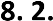 Účastník použije návrh Smlouvy EPC uvedený v části 4 zadávací dokumentace. Uvedený návrh je povinen doplnit a zároveň může navrhnout úpravy, které však musí být v souladu se zadávacími podmínkami veřejné zakázky, a jím předloženou nabídkou. Veškerá doplnění a úpravy hlavního textu Smlouvy EPC budou vyznačeny v revizích. Přílohy Smlouvy EPC: Podrobné pokyny pro zpracování příloh Smlouvy EPC jsou uvedeny v části 4 zadávací dokumentace. Vlastní nabídka bude promítnuta do příloh návrhu Smlouvy EPC, vlastní nabídka účastníka tak netvoří samostatný dokument (který by byl duplicitní k přílohám Smlouvy).  Požadavky na zpracování vzorové průběžné zprávy 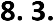 Vzorová průběžná zpráva bude zahrnovat příklady vyhodnocení každého typu opatření, které účastník ve své nabídce navrhuje (musí být v souladu s navrženým způsobem vyhodnocení jednotlivých opatření dle Přílohy č. 6 Smlouvy EPC). Jedná se o vzorové vyhodnocení za použití fiktivních spotřeb a dalších údajů.  Podmínky pro využití poddodavatelů  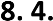 Zadavatel v souladu s ustanovením § 105 odst. 1 Zákona požaduje, aby účastník určil v nabídce části veřejné zakázky, které hodlá plnit prostřednictvím poddodavatelů a uvedl identifikační údaje těchto poddodavatelů, pokud mu jsou známi. Účastník předloží v rámci přílohy 9 smlouvy přehled poddodavatelů, kteří se budou podílet na realizaci veřejné zakázky z více jak 10 % objemu veřejné zakázky.  Způsob podání předběžných nabídek 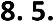 V souladu s ustanovením § 61 odst. 6 Zákona může předběžnou nabídku podat pouze účastník, který byl vyzván k podání předběžné nabídky. Vyzvaní účastníci nemohou podat společnou předběžnou nabídku. Předběžnou nabídku může účastník po dobu jednání se zadavatelem upravovat. Tato Veřejná zakázka je zadávána prostřednictvím elektronického nástroje zadavatele na adrese profilu zadavatele https://zakazky.dlc.cz/profile_display_227.html  přímý odkaz na detail veřejné zakázky: https://zakazky.dlc.cz/vz00000561, systémové číslo veřejné zakázky: P22V00000035Předběžné nabídky se podávají ve lhůtě pro podání předběžných nabídek. Předběžné nabídky musí být zadavateli doručeny do skončení lhůty pro podání předběžných nabídek. Předběžné nabídky mohou být podány výhradně elektronicky prostřednictvím elektronického nástroje E-ZAK v souladu s § 211 Zákona – žádný jiný způsob podání předběžných nabídek není přípustný.  Veškeré náležitosti a úkony nutné pro podání nabídky je účastník povinen zjistit a zajistit si samostatně v dostatečném předstihu před koncem lhůty pro podání předběžných nabídek.  Zadavatel nenese odpovědnost za technické podmínky na straně účastníka.  Podle ustanovení § 28 odst. 2 Zákona, pokud nebyla předběžná nabídka zadavateli doručena ve lhůtě nebo způsobem stanoveným v zadávací dokumentaci, nepovažuje se za podanou a v průběhu zadávacího řízení se k ní nepřihlíží. Také veškerá ostatní komunikace se zadavatelem může probíhat pouze elektronicky přednostně prostřednictvím tohoto elektronického nástroje, popř. prostřednictvím informačního systému datových schránek, či emailem.  Lhůta a místo pro podání předběžných nabídek 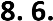 Lhůta a místo pro podání předběžných nabídek budou účastníkům sděleny ve výzvě k podání předběžné nabídky v rámci 2. fáze řízení.  Jistota 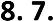 Zadavatel nepožaduje poskytnutí jistoty.  Varianty 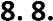 Zadavatel nepřipouští variantní řešení. 9. JEDNÁNÍ S ÚČASTNÍKY ZADÁVACÍHO ŘÍZENÍ Jedná se o 3. fázi zadávacího řízení, jednání s účastníky zadávacího řízení. V souladu s ustanovením § 61 odst. 7 Zákona zadavatel jedná s účastníky o předběžných nabídkách s cílem zlepšit předběžné nabídky ve prospěch zadavatele.  Počet účastníků, se kterými bude jednáno o předběžných nabídkách, není podle § 61 odst. 5 Zákona omezen. Zadavatel si ve smyslu ust. § 61 odst. 8 Zákona vyhrazuje, že nemusí o předběžných nabídkách jednat a může zadat veřejnou zakázku na základě předběžné nabídky.Jednací řízení se uskuteční se všemi účastníky, jejichž předběžné nabídky splní požadavky Zákona a zadávací dokumentace. Datum a místo jednání bude upřesněno. Pozvánka k jednání bude vybraným účastníkům rozeslána písemně vždy nejpozději 7 dní před vlastním jednáním spolu s otázkami pro jednání. Zadavatel bude jednat s účastníky odděleně či společně dle svého uvážení. Jednání se může se týkat všech podmínek plnění obsažených v předběžných nabídkách, zejména těch, které se týkají kritérií hodnocení.  Zadavatel může v průběhu jednání změnit nebo doplnit zadávací podmínky, zejména technické podmínky, vyjma minimálních technických podmínek (čl. 5.2.). Nastane-li takováto změna nebo doplnění zadávacích podmínek, bude zadavatel účastníky písemně informovat a poskytne jim přiměřenou dobu pro úpravu předběžných nabídek, pokud bude požadovat podání nové (upravené) předběžné nabídky. Pokud zadavatel nebude požadovat podání upravené předběžné nabídky, změněné či doplněné zadávací podmínky musí účastník zohlednit ve své nabídce podané po skončení jednání na základě výzvy k podání (finálních) nabídek. Změněné zadávací podmínky musí nadále splňovat podmínky pro použití jednacího řízení s uveřejněním. Okamžik ukončení jednání nebo způsob jeho určení zadavatel oznámí účastníkům. Zadavatel vyzve účastníky k podání nabídek. K tomu účelu zadavatel stanoví pro podání nabídek přiměřenou lhůtu, která počne běžet nejdříve od okamžiku ukončení jednání. Kromě prezenčního jednání mohou jednotlivá jednání na základě rozhodnutí zadavatele probíhat také distančně, a to formou elektronické komunikace. Předmětem jednání mohou být veškeré aspekty plnění veřejné zakázky, a to na základě rozhodnutí zadavatele s přihlédnutím k účelu jednání. O každém jednání s účastníkem, tj. jednání za fyzické přítomni zástupců zadavatele a účastníka, nebo prostřednictvím elektronické komunikace zadavatel pořídí záznam či protokol, který bude obsahovat všechna ujednání učiněná v rámci jednání, datum jednání, předmět jednání a jeho výsledek. Přílohou protokolu je vždy seznam účastníků jednání (prezenční listina), do kterého se na počátku každého jednání zapíší všichni účastníci jednání. Protokol z jednání bude zadavatelem sepsán zpravidla na místě jednání, nejpozději vždy však do 5 pracovních dnů po uskutečnění jednání. Účastník je oprávněn nahlížet do protokolu z jednání a pořizovat z něj výpisy či opisy; účastník je oprávněn požadovat kopii protokolu o jednání. V případě distančního jednání bude písemně vyhotovená (vytištěná) elektronická komunikace mezi účastníkem a zadavatelem sloužit jako záznam o průběhu jednání, mající charakter dokumentace ve smyslu ust. § 216 Zákona, k jehož platnosti se již nevyžaduje jakákoliv další autorizace. Zadavatel si vyhrazuje právo stanovit další podmínky pro jednání s účastníky.10. POŽADAVKY NA ZPRACOVÁNÍ NABÍDEK Jedná se o 4. fázi zadávacího řízení, podání nabídek. Nabídka bude podána elektronicky po ukončení jednání s účastníky zadávacího řízení na základě výzvy k podání nabídek zaslané elektronicky zadavatelem.  Nabídka musí být podána v souladu s tím, co bylo dojednáno v rámci jednání o předběžných nabídkách mezi zadavatelem a účastníkem zadávacího řízení (dojednané přísliby a změny předběžné nabídky). Pokud by nabídka byla podána v rozporu s tím, co bylo ujednáno, nesplní účastník zadávacího řízení zadávací podmínky podle této zadávací dokumentace. Lhůta pro elektronické podání nabídky bude stanovena v elektronicky zaslané výzvě k podání nabídek dle ust. § 61 odst. 11 Zákona. Nabídka bude doručena zadavateli pouze v elektronické podobě prostřednictvím elektronického nástroje zadavatele E-ZAK. Otevírání elektronicky podaných nabídek není veřejné. Požadavky na zpracování nabídek jsou obdobné jako u předběžných nabídek, kompletní a konkrétní požadavky budou specifikovány v rámci Výzvy k podání nabídek po 3. kole zadávacího řízení. Nabídka bude podána v českém či slovenském jazyce (s výjimkou odborných výrazů a terminologie, u kterých zadavatel připouští rovněž anglický jazyk). Doklady v cizím jazyce účastník zadávacího řízení předkládá s překladem do českého jazyka. Doklady ve slovenském jazyce a doklady o vzdělání v latinském jazyce se předkládají bez překladu. Zadavatel doporučuje, aby nabídka podaná v elektronické podobě byla jako celek opatřena elektronickým podpisem osoby oprávněné zastupovat účastníka zadávacího řízení.Varianty konečné nabídky nejsou přípustné.11. KRITÉRIA A ZPŮSOB HODNOCENÍ NABÍDEK Zadavatel v souladu s ustanovením § 114 Zákona provede hodnocení nabídek podle jejich ekonomické výhodnosti. Ekonomická výhodnost nabídek se hodnotí na základě nejvýhodnějšího poměru nabídkové ceny a kvality.  Kritéria hodnocení a jejich váhy 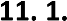 Nabídková cena 	váha 40,0 % Výše zaručených úspor 	váha 35,0 % Výše investičních nákladů 	váha 15,0 % Podíl úspor prokazovaných na základě měření spotřeby k celkovému objemu úspor 					váha 10,0 % 11. 1. 1.  Nabídková cena  Doložení nabídkové ceny pro porovnání nabídek Nabídkovou cenou se pro účely nabídky rozumí celková cena, kterou zadavatel uhradí vybranému účastníkovi za dobu trvání smluvního vztahu. Výpočet takto (pro účely porovnání nabídek) definované nabídkové ceny (modelově včetně DPH) je specifikován v Tabulkové příloze. Nabídková cena je hodnocena včetně DPH. Hodnocení nabídek bude provedeno ve prospěch nižší hodnoty. Doložení struktury nabídkové ceny V nabídce a v návrhu Smlouvy EPC musí účastník jednoznačně specifikovat celkovou nabídkovou cenu a její strukturu, a dále jaké budou splátky zadavatele v jednotlivých letech trvání Smlouvy EPC. Tato plnění účastník uvede v přílohách nabídky, resp. v povinné cenové příloze (vzorový dokument 4e v ZD). Struktura nabídkové ceny bude předložena v následujícím členění: Cena za realizaci úsporných opatření (tj. dodávka a montáž zařízení): Cena za zajištění financování zakázky (dodavatelský úvěr). Cena za smluvní energetický management a za případné další služby jejich výši a zdůvodnění definuje účastník (včetně provádění záručního servisu, vyhodnocování úspor či případných dalších služeb). Ceny za realizaci úsporných a dalších opatření (tj. dodávka a montáž zařízení včetně souvisejících stavebních prací) budou doloženy kalkulací (soupisem prací a dodávek nebo položkovým rozpočtem členěným dle dílčích agregovaných cenových ukazatelů pro jednotlivé funkční celky), kterou účastníci vytvoří sami podle struktury navrhovaných opatření a která bude součástí přílohy č. 3 k návrhu Smlouvy EPC. Nabídková cena bude stanovena pro celý rozsah předmětu plnění veřejné zakázky při dodržení nabídnuté lhůty plnění dle podmínek zadávací dokumentace. Účastník odpovídá za to, že jeho nabídka a tedy i nabídková cena zahrnuje všechny práce a dodávky vymezené v těchto podmínkách a v zadávací dokumentaci, byť ne výslovně uvedené, a to po celou dobu trvání projektu, resp. Smlouvy EPC. 11. 1. 2.  Výše zaručených úspor  V rámci tohoto kritéria bude vyčíslena výše zaručených úspor úhrnem za všechny formy energie a ostatní provozní náklady (tj. celkových nákladů) ve finančním vyjádření za předpokládanou dobu trvání smluvního vztahu 12 let oproti celkovým referenčním nákladům (tzn., že ve výsledné hodnotě úspor není zahrnuta platba za energetický management, financování apod.). Referenční údaje a způsob jejich stanovení jsou patrné z Tabulkové přílohy (viz část 05 ZD). Hodnota výše zaručených úspor je hodnocena včetně DPH. Hodnocení nabídek bude provedeno ve prospěch vyšší hodnoty. V nabídce, resp. v návrhu Smlouvy EPC musí být jednoznačně specifikovaná výše garantované úspory v každém roce trvání smluvního vztahu a způsob, jakým účastník tuto úsporu garantuje, tj. jaké budou peněžité sankce účastníka v případě, že dosažená úspora bude nižší, než garantovaná úspora. V nabídce bude také uveden výpočet úspory, zejména v případech, kdy se nebude prokazovat pravidelným měřením spotřeby (tj. pro případy fixní úspory). Specifikace roční výše zaručených úspor energie v technických jednotkách a úspor provozních nákladů ve finančních jednotkách bude rovněž uvedena v samostatném souboru v elektronické podobě (Tabulková příloha), který je součástí zadávací dokumentace a je povinností účastníka jej doložit vyplněný do nabídky. 11. 1. 3.  Výše investičních nákladů Účastník dále v nabídce jednoznačně uvede výši investičních nákladů na realizaci všech navržených úsporných opatření, vzorový dokument 4e s názvem Povinná cenová příloha). Hodnota výše investičních nákladů je hodnocena včetně DPH.  Hodnocení nabídek bude provedeno ve prospěch vyšší hodnoty. 11. 1. 4.  Podíl úspor prokazovaných na základě měření spotřeby k celkovému objemu úspor Účastník dále v nabídce jednoznačně specifikuje, které úspory budou prokazované měřením spotřeby celého objektu (resp. v souladu s IPMVP – typ C – celá budova). Ve své nabídce účastník vyčíslí celkový objem takto prokazovaných úspor, resp. jejich podíl k celkovému objemu všech úspor (vzorový dokument část 6 - Podíl úspor prokazovaných měřením spotřeby). Hodnota podílu úspor prokazovaných na základě měření spotřeby k celkovému objemu úspor bude stanovena z hodnot úspor včetně DPH.  Hodnocení nabídek bude provedeno ve prospěch vyšší hodnoty tohoto podílu.   Způsob hodnocení 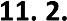 Pro hodnocení nabídek použije hodnotící komise bodovací stupnici v rozsahu 1 až 100. Každé jednotlivé nabídce je dle dílčího kritéria přidělena bodová hodnota, která odráží úspěšnost předmětné nabídky v rámci dílčího kritéria.  Pro číselně vyjádřitelná kritéria, pro která má nejvhodnější nabídka nejvyšší hodnotu kritéria (například výše zaručených úspor apod.) získá hodnocená nabídka bodovou hodnotu, která vznikne výpočtem dle následujícího vzorce:HNBodová hodnota kritéria  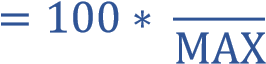 kde HN  	je hodnota nabídky; MAX  	je maximální hodnota z předložených nabídek (tj. hodnota nejvhodnější nabídky). Pro číselně vyjádřitelná kritéria, pro která má nejvhodnější nabídka nejnižší hodnotu kritéria (nabídková cena) získá hodnocená nabídka bodovou hodnotu, která vznikne výpočtem dle následujícího vzorce:  Bodová hodnota kritéria  HN 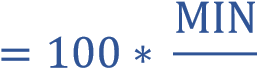 kde  HN 	je hodnota nabídky; MIN 	je minimální hodnota z předložených nabídek (tj. hodnota nejvhodnější nabídky). Hodnocení podle bodovací metody provede hodnotící komise tak, že bodová hodnocení nabídek dle dílčích kritérií vynásobí příslušnou vahou daného dílčího kritéria. Výsledný počet bodů je dán součtem bodů získaných v hodnocení dle všech dílčích kritérií. nVýsledný počet bodů = ∑(Bodová hodnota 𝑖 − 𝑡éℎ𝑜 kritéria ∗ Váha 𝑖 − 𝑡éℎ𝑜 kritéria )  i=0Na základě výsledných hodnot u jednotlivých nabídek zadavatel stanoví pořadí úspěšnosti jednotlivých nabídek tak, že jako nejúspěšnější je stanovena nabídka, která dosáhla nejvyšší bodové hodnoty.  Výši nabídkových cen posoudí zadavatel (hodnotící komise) též ve vztahu k předmětu veřejné zakázky. Jestliže nabídka obsahuje mimořádně nízkou nabídkovou cenu ve vztahu k předmětu veřejné zakázky, musí si zadavatel (hodnotící komise) vyžádat od účastníka písemné zdůvodnění těch částí nabídky, které jsou pro výši nabídkové ceny podstatné. Zadavatel může po písemném zdůvodnění mimořádně nízké nabídkové ceny přizvat účastníka na jednání za účelem vysvětlení předloženého zdůvodnění. Zadavatel může v případě nejasností požádat účastníka o písemné vysvětlení nabídky. Zadavatel může po písemném zdůvodnění nejasností nabídky přizvat účastníka na jednání hodnotící komise za účelem vysvětlení jeho nabídky. Zadavatel si vyhrazuje právo neakceptovat nabídnuté údaje, parametry a informace k hodnotícím kritériím, pokud nebudou dostatečně v nabídce podložena a smluvně zajištěna, a/nebo které odporují dobrým mravům. Zadavatel (hodnotící komise) neprovede hodnocení nabídek, pokud by měla hodnotit nabídku pouze jednoho účastníka. Vztahy neupravené zadávací dokumentací, se v případě nejasností, řídí ustanoveními Zákona  Výběr dodavatele 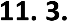 Zadavatel je povinen podle ustanovení § 122 odst. 1 Zákona vybrat k uzavření Smlouvy EPC účastníka, jehož nabídka byla vyhodnocena jako ekonomicky nejvýhodnější podle výsledku hodnocení nabídek.  Písemná zpráva o hodnocení nabídek 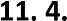 Zadavatel v souladu s ustanovením § 119 odst. 2 Zákona pořídí písemnou zprávu o hodnocení nabídek a v souladu s § 123 Zákona ji jako součást oznámení o výběru dodavatele odešle všem účastníkům bezodkladně po vydání rozhodnutí o výběru dodavatele. 12. PODMÍNKY STANOVENÉ ZADAVATELEM PRO UZAVŘENÍ SMLOUVY 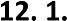 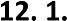 Dle § 122 odst. 3 písm. a) Zákona je vybraný dodavatel povinen předložit zadavateli na základě jeho výzvy před uzavřením Smlouvy EPC originály nebo ověřené kopie dokladů o kvalifikaci.  Doklady vztahující se k předmětu plnění 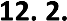 Na základě § 104 a v této zadávací dokumentaci výše uvedeného předloží vybraný dodavatel před podpisem Smlouvy EPC pojistnou smlouvu. Případné další požadavky před uzavřením smlouvy sdělí zadavatel v další fázi zadávacího řízení, tj. při či po jednání s účastníky.  Doklady o skutečném majiteli 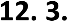 Zadavatel vyloučí vybraného dodavatele, je-li českou právnickou osobou, která má skutečného majitele, pokud nebylo možné zjistit údaje o jeho skutečném majiteli z evidence skutečných majitelů. K zápisu zpřístupněnému v evidenci skutečných majitelů po odeslání oznámení o vyloučení dodavatele se nepřihlíží.Vybraného dodavatele, je-li zahraniční právnickou osobou, zadavatel vyzve dle § 122 odst. 5 Zákona k předložení výpisu ze zahraniční evidence obdobné evidenci skutečných majitelů nebo, není-li takové evidence, ke sdělení identifikačních údajů všech osob, které jsou jeho skutečným majitelem, a k předložení dokladů, z nichž vyplývá vztah všech takových osob k dodavateli. Těmito doklady jsou zejména výpis ze zahraniční evidence obdobné veřejnému rejstříku, seznam akcionářů, rozhodnutí statutárního orgánu o vyplacení podílu na zisku, společenská smlouva, zakladatelská listina nebo stanovy. Vybraného dodavatele, je-li zahraniční právnickou osobou a uvedené doklady nepředloží, zadavatel vyloučí.13. VYHRAZENÁ PRÁVA A DALŠÍ POŽADAVKY A INFORMACE ZADAVATELE Zadavatel v tomto článku zadávacích podmínek upozorňuje na některé skutečnosti vyplývající ze Zákona a souvisejících právních předpisů. Účastník podáním žádosti o účast/nabídky bere tyto skutečnosti na vědomí a souhlasí s nimi: Zadavatel, na kterého se vztahuje povinnost zveřejňovat smlouvy podle zákona č. 340/2015 Sb., v platném znění, o registru smluv, zveřejňuje smlouvu v souladu s tímto zákonem. Povinnost zveřejnit Smlouvu EPC se nevztahuje na informace, které jsou předmětem obchodního tajemství podle § 504 zákona č. 89/2012 Sb., Občanský zákoník (za obchodní tajemství nemusí být automaticky považováno vše, co označil dodavatel jako důvěrnou informaci). Návrh smlouvy k podpisu připraví vybraný dodavatel v souladu s jeho (finální) nabídkou a doručí jej zadavateli do 10 dnů po uplynutí lhůty pro podání námitek proti výběru dodavatele, pokud se nedohodne se zadavatelem na jiné lhůtě.Smlouva bude podepsána po uplynutí zákazu podpisu smlouvy dle § 246 Zákona (uplynutí lhůty pro podání námitek a návrhu na přezkum úkonů zadavatele, resp. jejich vyřízení či pravomocné skončení) a splnění dalších podmínek pro uzavření smlouvy dle zadávací dokumentace na výzvu zadavatele. Vybraný dodavatel je pod sankcí vyloučení ze zadávacího řízení (v souladu s §122 odst. 3 a 5) povinen poskytnout zadavateli součinnost směřující k podpisu smlouvy bez zbytečného odkladu.Vyhrazené změny závazku ze smlouvy na veřejnou zakázku: Zadavatel si v souladu s ustanovením § 100 odst. 1 Zákona vyhrazuje níže vymezené změny závazku ze smlouvy na veřejnou zakázku a) Změny ceny v důsledku změny DPH K ceně sjednané ve smlouvě v Kč bez DPH bude účtována daň z přidané hodnoty (DPH) vždy v zákonem stanovené sazbě a výši k datu uskutečněného zdanitelného plnění. b) InflaceCenu je možné upravit cenu pouze v souvislosti s inflací na základě podkladů vydaných ČSÚ.c) Změna rozsahu služeb v souvislosti s verifikací skutečného stavu objektu V případě, že se při verifikaci skutečného stavu objektu odhalí nesoulad mezi skutečným stavem a předpoklady uvedenými v zadávací dokumentaci, případně dojde k požadavku na změnu rozsahu opatření z technických či ekonomických důvodů (např. získání dotace), je možné rozsah služeb, po dohodě obou stran, upravit tak, aby odpovídaly skutečnému stavu objektu, požadavkům na jeho provoz, případně podmínkám dotačních programů.  Účastník, který podává nabídku v zadávacím řízení, si je vědom skutečnosti, že zadavatel ve vztahu k vybranému dodavateli, s nímž byla uzavřena smlouva, nesmí umožnit podstatnou změnu závazku ze smlouvy na veřejnou zakázku podle § 222 odst. 3 Zákona. Účastník, který podává žádost o účast v zadávacím řízení, si je vědom skutečnosti, že je povinen při změnách kvalifikace postupovat v souladu s ustanovením § 88 Zákona. Ochrana informací: Pokud dodavatel považuje údaje v nabídce nebo údaje či sdělení, které poskytuje zadavateli v průběhu zadávacího řízení, za důvěrné ve smyslu ustanovení § 1730 zákona č. 89/2012 Sb., Občanský zákoník, musí je jako důvěrné označit (§ 218 odst. 1 Zákona). Za důvěrné informace nelze označit údaje, které má zadavatel povinnost zveřejňovat podle Zákona (např. hodnoty hodnotících kritérií, identifikační údaje účastníka, označení poddodavatelů a jejich identifikační údaje, údaje o kvalifikaci). Za důvěrné informace se nepovažují údaje, které je zadavatel povinen ze Zákona uvést v dokumentech zveřejňovaných podle Zákona. Zadavatel podle ustanovení § 218 odst. 3 Zákona nemusí uveřejnit informaci, pokud by její uveřejnění znamenalo porušení jiného právního předpisu nebo by bylo v rozporu s veřejným zájmem, nebo by mohlo porušit právo dodavatele na ochranu obchodního tajemství nebo by mohlo ovlivnit hospodářskou soutěž. Zadavatel si vyhrazuje právo na změnu, upřesnění či doplnění zadávacích podmínek v průběhu lhůty pro podání nabídek, popřípadě právo nevybrat žádného z účastníků, či zrušit veřejnou zakázku. Zadavatel si vyhrazuje právo neuzavřít Smlouvu EPC s žádným účastníkem. Zadavatel si vyhrazuje právo jednat o návrhu Smlouvy EPC v souladu se Zákonem. Zadavatel si vyhrazuje právo zrušit zadávací řízení v souladu s příslušnými ustanoveními Zákona. Účastníkovi nevzniká právo na úhradu nákladů spojených s účastí v tomto zadávacím řízení. Zadavatel nabídky ani jejich části účastníkům nevrací. V případě zjištění neetických praktik účastníka (nabízení, poskytnutí, přijímání nebo zprostředkování nějakých hodnot nebo výhod s cílem ovlivnit chování nebo jednání kohokoliv přímo nebo nepřímo v zadávacím řízení) či rozporu čestného prohlášení účastníka a skutečností ověřených zadavatelem na základě spolehlivých informací, případně i na základě požádání účastníka o písemné vysvětlení nebo po přizvání účastníka pro ústní vysvětlení, vyloučí zadavatel takového účastníka bezodkladně ze zadávacího řízení. Účastník ve své nabídce specifikuje případné poddodavatele. Zadavatel nepřipouští variantní řešení nabídek. Účastník předložením své nabídky souhlasí se zadáním a podmínkami tohoto zadávacího řízení a čestně prohlašuje, že všechny údaje uvedené v nabídce účastníka jsou úplné a pravdivé.  Účastník bere na vědomí, že zadavatel bude povinen nejméně jednou za rok předkládat řídícímu orgánu OPPIK souhrnné vyhodnocení dosažených úspor ze strany vybraného účastníka. Roční vyhodnocovací zprávy musí být předkládáno spolu se zprávami o udržitelnosti po dobu udržitelnosti projektu. Účastník se zavazuje poskytnout zadavateli veškerou nutnou součinnost a případně předložit doplňující informace související s realizací projektu a poskytnout případně potřebnou součinnost pro účely vedení statistických přehledů a předávání dat do informačních systémů veřejné správy.Vztahy neupravené těmito zadávacími podmínkami se řídí Zákonem a dále zákonem č. 89/2012 Sb., občanský zákoník, ve znění pozdějších předpisů. Zadavatel si vyhrazuje právo ověřit informace obsažené v nabídce účastníka u třetích osob a účastník je povinen mu v tomto ohledu poskytnout veškerou potřebnou součinnost. Pokud se ukáže, že jsou údaje uvedené v nabídce účastníka nepravdivé, bude účastník ze zadávacího řízení vyloučen. V případě, že dojde ke změně údajů uvedených v nabídce do doby uzavření smlouvy s vybraným dodavatelem, je vybraný dodavatel povinen o této změně zadavatele bezodkladně písemně informovat. Zadavatel doporučuje účastníkům využít vzory čestných prohlášení a dalších příloh předložených zadavatelem; pokud účastník tyto vzory nevyužije, je povinen ve své nabídce předložit vlastní dokumenty odpovídající rozsahu a znění požadovaném zadavatelem. Zadavatel zde podrobně neuvádí veškeré požadavky přímo uvedené v Zákoně. Je povinností účastníka se s požadavky Zákona seznámit a v tomto zadávacím řízení je dodržet. Účastník předložením své nabídky souhlasí se zadáním a podmínkami tohoto zadávacího řízení a čestně prohlašuje, že všechny údaje uvedené v nabídce účastníka jsou úplné a pravdivé. Ve Velkých Popovicích dne 29.4. 2022 Petr Kotráš 						Jaroslav Chocholapředseda Hlavního výboru 				člen Hlavního výboruZadavatel Veřejné zakázky: TJ Slavoj Velké Popovice, z.s. Sídlo zadavatele Ringhofferova 336, Velké Popovice, 251 69 IČO 00507687 Zadavatele zastupuje Petr Kotráš, předseda Hlavního výboruJaroslav Chochola, člen hlavního výboru Adresa profilu zadavatele https://zakazky.dlc.cz/profile_display_227.html Evidenční číslo veřejné zakázky ve věstníku veřejných zakázek Z2022-016676Právní forma: 	 706 - spolek Název zadavatele: TJ Slavoj Velké Popovice, z.s. Sídlo zadavatele: Ringhofferova 336, Velké Popovice, 251 69 IČO: 	 	 00507687 DIČ: 	 	 CZ00507687 Zastoupený: 	 Petr Kotráš, předseda Hlavního výboruJaroslav Chochola, člen Hlavního výboru Kontaktní osoba: Petr Kotráš, předseda Hlavního výborutelefon: 	 602 314 309e-mail:  	 tj-slavoj@email.cz   Společnost s názvem: 	 Čalfa, Bartošík a partneři, s.r.o., advokátní kancelář Sídlo: 	 	 	 Karlovo náměstí 24, 110 00, Praha 1IČO: 	 	 	 28221770  DIČ: 	 	 	 CZ28221770Osoba oprávněná jednat: Mgr. Vojtěch Novotný, jednatel Kontaktní osoby: 	 Mgr. Eva Zemanováe-mail: www:  	 	 https://calfabartosik.cz/cs/home/ telefon: 	 	 Podpis smlouvy s vybraným dodavatelem (předpokládaný termín) 09/2022 Zahájení I. fáze veřejné zakázky – předběžné činnosti ihned po podpisu smlouvy Zahájení II. fáze veřejné zakázky – realizace základních opatření předpoklad do 05/2023 Zahájení III. fáze veřejné zakázky – poskytování garance Od 06/2023 – 05/2035 Zadávací dokumentace – část 3.1., 5 EA-Partneři s.r.o., K Horoměřicům 1115/33, Praha 6 – Suchdol, 165 00, IČ: 07121369Zadávací dokumentace – část 3.5.Ing David Pech, nám. F.X. Svobody 28, Mníšek pod Brdy, 252 10, IČ: 01313436Zadávací dokumentace – část 3.3..Studio Mija, spol. s r.o., architektonická a projektová kancelář (Ing. Miroslav Jakoubek) 03/2021Podkladový vzor pro návrh smlouvy, tj. část 4 zadávací dokumentace Asociace poskytovatelů energetických služeb, z.s., IČO: 72545879, se sídlem U Voborníků 852/10, 190 00 Praha 9č. Název budovy Adresa budovy 1 Zimní stadion Ringhofferova 336, Velké Popovice, 251 69.